Об итогах районного экологического конкурса «Малые реки Липецкой области»           В целях активизации деятельности образовательных учреждений Грязинского района по привлечению обучающихся к проблемам экологического состояния природных водных источников, практической природоохранной и исследовательской работе по изучению малых рек области с 10 сентября по 20 октября 2020 года было организовано проведение районного экологического конкурса «Малые реки Липецкой области».          В конкурсе приняли участие школьники трёх возрастных групп (1-5 классы, 6-8 классы, 9-11 классы) из 10 образовательных учреждений: ЦРТДЮ, школы №№2, 3, 4, 5, 7, 10, п.свх.Песковатский, с.Фащёвка, с.Ярлуково.           В оргкомитет районного конкурса    были представлены фотографии пейзажей с изображением малых рек своего края и описанием их географических, биологических и экологических характеристик, материалы, отражающие эколого-просветительскую и учебно-исследовательскую  деятельность школьников по изучению и охране водных объектов. Подготовленные работы рассматривались в номинациях «Художественная фотография», «Эколого-просветительская работа», «Исследовательские работы».           В соответствии с Положением и на основании решения оргкомитета районного экологического конкурса «Малые реки Липецкой области» ПРИКАЗЫВАЮ:1. Признать победителями и призёрами, наградить Почётными грамотами отдела образования Грязинского муниципального района за творческий подход, профессиональное выполнение предоставленных материалов по участию в районном экологическом конкурсе «Малые реки Липецкой области» участников конкурса в следующем составе: - в номинации «Исследовательские работы»:возрастная группа 3-5 класс:1 место – Липодат Маргарита, учащаяся МБОУ СОШ №4, рук-ль Студеникина О.В.;2, 3 место – не присуждать.- в номинации «Эколого-просветительская работа»:возрастная группа 6-8 класс:1 место – Татаринова Елизавета, учащаяся МБОУ СОШ с.Фащёвка, рук-ль Татаринова Е.Б.;2 место - Новосадов Никита, учащийся МБОУ ООШ п.свх.Песковатский, рук-ль Соколова М.Г., 3 место – не присуждать.- в номинации «Художественная фотография»:возрастная группа 3-5 класс:1 место – Егорова Александрина, обучающаяся МБУ ДО ЦРТДЮ, рук-ль Куликова Т.Е.,              – Еремеева Алёна, обучающаяся МБУ ДО ЦРТДЮ, рук-ль Иванова С.В.;2 место – Осипов Денис, учащийся МБОУ НОШ №7, рук-ль Скворцова М.Ю., – Ширков Антон, учащийся МБОУ НОШ №7, рук-ль Скворцова М.Ю.,3 место – Винокуров Владислав, учащийся МБОУ СОШ №2, рук-ль Болотникова О.В.,– Полухина Василиса, учащаяся МБОУ НОШ №7, рук-ль Верёвкина Л.В.возрастная группа 6-8 класс:1 место – Сысоева Кристина, учащаяся МБОУ гимназия №3, рук-ль Джиоева А.В.,– Бирюкова Елизавета, учащаяся МБОУ СОШ №4, рук-ль Бирюкова О.И. ;2 место – Секисова Софья, учащаяся МБОУ СОШ №2, рук-ль Соколикова О.В.,– Ермаков Иван, учащийся МБОУ СОШ №4, рук-ль Бирюкова О.И.;3 место – Нелуш Екатерина, обучающаяся МБУ ДО ЦРТДЮ, рук-ль Куликова Т.Е.,              – Журавлёва Екатерина, учащаяся МБОУ СОШ №2, рук-ль Соколикова О.В. возрастная группа 9-11 класс:1 место – Кононова Татьяна, учащаяся МБОУ СОШ №10, рук-ль Колупанова Н.М.;2 место – Барбашина Вероника, учащаяся МБОУ СОШ с.Фащёвка, рук-ль Татаринова Е.Б.;3 место – не присуждать.2. Работы победителей и призёров по каждой номинации и всем возрастным категориям отправить в ГБУ ДО ЦДО «ЭкоМир» Липецкой области для участия в областной экологической конференции «Малые реки Липецкой области». Начальник отдела образования                                             А.Ю. Васильева 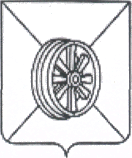 АДМИНИСТРАЦИЯ  ГРЯЗИНСКОГО  МУНИЦИПАЛЬНОГО  РАЙОНАОТДЕЛ      ОБРАЗОВАНИЯП Р И К А З22.10.2021 г.                                           №621г.Грязи